Цель исследования: осмыслить все богатства музыкальной культуры дагестанского народа через музыкальное воплощение основоположника дагестанской профессиональной музыки, Лауреата Государственных и международных премий, орденоносца, Народного артиста СССР Мурада Кажлаева. Оглавление1.Введение…………………………………………………………………….2.Основная часть 3.«Годы и ритмы  Мурада   Кажлаева»…………………4.Восемнадцать мгновений музы Мурада Кажлаева   5.«В  85 я продолжаю учиться!»6.Заключение………………………………………………………………….7.Список использованной литературы. Информаторы…………………….      «Снова в горы»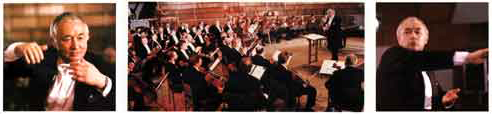 Введение.Дагестан- это родина более ста равноправных народов, которые с древних времен жили и живут в мире и согласии. Дружба между народами – это самое дорогое и великое богатство, она построена и веками держится на прочной основе, имя которой – дагестанская культура. Это опыт созидания дагестанских народов, который учит жить и трудиться, учит владеть красотой родной речи, помогает дружить семьями, аулами и городами. Выбор темы исследования. Как и разговорный язык, родной музыкальный язык каждому человеку ближе, понятнее всякого другого. Следовательно, первые шаги в мир большого музыкального искусства ребенок должен делать на основе родного и близкого ему музыкального материала - народных песен, попевок, прибауток. По мере роста музыкальной культуры ребят в процессе обучения ими осваиваются наиболее характерные черты музыкального языка других народов и стран. Однако связь с этническим миром, историей и сегодняшним днем своего народа должна постоянно присутствовать на протяжении всей жизни человека. Знать, понимать музыку, стремятся тысячи и тысячи людей. И это замечательно. Приобщение к прекрасному миру музыки сделает нашу жизнь ярче, мы станем духовно богаче, сумеем понять благородные чувства, которые композиторы вкладывают в свои сочинения. Мы изучаем музыку разных народов, но музыку своего народа, как нам кажется, мы должны знать еще лучше. Дагестанская  национальная музыка и творчество дагестанских композиторов используются в практике еще не в достаточной степени. Мы хотим доказать, что и школьникам интересно слушать и знать народную музыку. Этим обстоятельством объясняется мой выбор темы исследования.  Основная частьРеспублика Дагестан — уникальное явление в мировой культуре. В Дагестане проживают более 30 коренных народов, в изобилии представлена народная культура — фольклор, хореография, этнография, художественные ремесла. Но при этом древнейшие народы мира, со своей собственной традиционной культурой, восприняли и развивают классические для современной цивилизации формы материальной и духовной культуры: театр, музыкальное искусство, живопись, литературу, архитектуру. Прикасаться ко всему этому уже радостно и волнительно, а быть своего рода сотворцом, вживаясь в старинный быт и уклад жизни своих пращуров, - великое счастье. Мы, дагестанцы, порой сами не ведаем, какой бесценный дар оставило нам наше далекое прошлое. Сотни лет Дагестан был предметом интереса и восхищения. Как появилось, уживается и развивается на небольшой территории такое смешение языков и культур? Сегодня вопрос в другом: что мы делаем для того, чтобы сберечь это наследие?. Республика Дагестан - созвездие разных культур, где каждая звезда светит по-своему ярко и неповторимо. Сохранить в многонациональном доме уникальность и своеобразие каждой этнической группы, создать в нем атмосферу настоящей дружбы и духовности - долг каждого из нас. В воспитании человека важное место принадлежит музыке, она сопровождает его всю жизнь – от самого рождения до смерти. С молоком матери впитывает ребенок нежные колыбельные песни. Музыка способна возбуждать в человеке смело смелость, воспитывать в нем благородство, гуманность, влиять на отношение человека к миру, к людям, к труду. Не случайно народная мудрость гласит: «Человек, который поет, танцует или играет, не совершит зла».В народной музыке, пандур близких сердцу каждого горца мелодиях, сопровождаемых чабанской свирелью, чунгуром, кумузом, зурной, барабаном, кеманчой, в национальных танцах выражена искренняя любовь к родине, красоте величественных гор. В них – вся духовная культура дагестанца. Только зная духовно-традиционные корни можно передать следующим поколениям философию жизни своего народа. Долг любого человека - пронести в себе искру своих предков, добавить лучшее. В истории каждого народа есть люди, имена которых, словно путеводные звезды, освещают исторический путь своих земляков. В истории Дагестана один из таких людей – композитор, лауреат государственных и международных премий, один из основоположников дагестанской профессиональной музыки, орденоносец, Народный артист СССР Мурад Магомедович Кажлаев,Годы и ритмы Мурада КажлаеваЭто не просто человек,не просто горец.Это стремительная горная река,у которой и водопады, и скорость,как у норовистого скакуна,и плавный, как у колыбельной, напев.Одним словом, человек-музыка.Расул   Гамзатов Имя композитора, дирижера, педагога, Народного артиста СССР и профессора Мурада Кажлаева широко известно любителям и почитателям музыкального искусства. Представитель одной из народностей Кавказа - лакской - Мурад Кажлаев принадлежит к числу основоположников профессиональной музыки Дагестана. Творчество его неразрывно связано с жизнью и музыкой его прекрасной Родины, страны с интереснейшей историей и богатым самобытным фольклором.
М. Кажлаев родился в 1931 году в Баку в семье врача. Музыкальные способности проявились у него рано. Композиторское образование он получил в Азербайджанской Государственной консерватории, в классе профессора Б.И. Зейдмана. В 1954 году, еще будучи студентом консерватории, Кажлаев был принят в члены Союза композиторов СССР.
     М. Кажлаев - активно пишущий композитор и общественный деятель, творчество которого заслуженно пользуется большой популярностью в России и за рубежом. Его произведения неоднократно отмечались международными премиями и исполнялись в Австрии, ФРГ, Англии, США, Японии, Чехословакии, Турции, Египте, Болгарии, Италии, Польше и странах СНГ. Способный пианист и одаренный дирижер, М. Кажлаев проработал около 20 лет в Академическом Большом концертном оркестре имени Юрия Силантьева художественным руководителем и главным дирижером, совмещая эту деятельность с педагогической в Ростовской Государственной консерватории им. С. Рахманинова.
       М. Кажлаев много концертирует, пропагандируя классическую, современную, симфоническую, эстрадно-джазовую музыку России и лучшие образцы произведений композиторов зарубежья.
       В списках сочинений М. Кажлаева более 300 наименований, среди которых Первая Дагестанская симфония (1955), первый дагестанский национальный балет "Горянка" (1968), ревю "Миллион новобрачных" (1971), симфонические танцы-картины (1974), симфонические фрески "Фархад и Ширин" (1979), симфонические иллюстрации "Имам Шамиль" (1992), кантаты, увертюры, романсы, песни, музыка к театральным спектаклям. Большой мастер популярной и джазовой музыки, М.Кажлаев написал музыку к 42 кинофильмам российских и зарубежных киностудий. Произведения композитора записаны на 33 долгоиграющих пластинках и 25 компакт-дисках (CD), выпущенных в России, ФРГ, США и Италии.Не однажды Мураду Кажлаеву доводилось представлять свою страну в жюри международных конкурсов «Золотой Орфей», «Сопот», «Братиславская лира», «Красная гвоздика».
С триумфальным успехом проходили авторские концерты Кажлаева во многих городах страны и за рубежом – от США до Японии. Особыми вехами в творчестве композитора и дирижера стало сотрудничество с великими Дюком Эллингтоном и Нино Рота. Последний писал: «Мурад Кажлаев – музыкант, которого я глубоко уважаю за его талант, корнями уходящий в родную почву, но который при этом превосходно пишет и оркеструет песни других народов». Энергия его не знает границ. Кажется, он в любой момент готов отправиться на очередные гастроли. И встречи эти приносят обоюдную радость - музыканту и слушателям. Некоторые высказывания Мурада Кажлаева помогли мне  лучше представить себе художественный облик композитора.
- Из Баку я уехал не потому, что не смог здесь работать, наоборот, первые мои успехи связаны с этим городом юности. Я решил посвятить свое творчество развитию дагестанского музыкального языка. Более глубоко я начал его изучать еще учась в Азербайджанской консерватории, когда записал поэму  „Дагестан". Мне, выросшему в городской среде и мало сталкивающемуся непосредственно с дагестанской народной музыкой, сначала сложным было соприкосновение с музыкальным фольклором Страны гор. Много причлось пройти горных дорог, много пришлось услышать народных мелодий, ближе познакомиться с людьми и их бытом. Все эти впечатления обогатили меня, создали благополучную почву для будущего творчества.
- Я действительно уже много лет „собираю" народную музыку, ибо знакомство с ней бесконечно обогащает. Но в то же время глубоко убежден, что цитировать ее нужно очень осторожно. В своих сочинениях, за редким исключением, стараюсь этого избегать. Но язык композитора - это дом, где он родился, радости и тревоги его родной земли, переплавленные в процессе творчества в систему образов.ПРИЗЫ И НАГРАДЫМеждународный конкурс молодых композиторов к 7-му Всемирному фестивалю молодежи и студентов в Вене (1959, «Золотая медаль» и диплом первой степени) - за "Концертную лезгинку".
3-й Международный фестиваль джазовой музыки в Праге (1966, 2-я премия и специальная приз им. Ярослава Ежика).
Государственная премия РСФСР имени М. И. Глинки (1970) — за балет «Горянка», поставленный на сцене ЛАТОБ имени С. М. Кирова.
Государственная премия Дагестанской АССР (1967).
Государственная премия Республики Дагестан (1997).
Орден «За заслуги перед Отечеством» IV степени (1995).
Орден «За заслуги перед Отечеством» III степени (2008).
Орден «За заслуги перед Республикой Дагестан» (2011).
Почетное звание и знак «Рыцарь науки и искусства» (2006, награда РАЕН).
Орден Дружбы (2014) — за достигнутые трудовые успехи, значительный вклад в социально-экономическое развитие Российской Федерации, реализацию внешнеполитического курса Российской Федерации, заслуги в гуманитарной сфере, укреплении законности, защите прав и интересов граждан, многолетнюю добросовестную работу и активную законотворческую деятельность
Орден «Дружба» (Азербайджан, 2016) Книги автора, выпущенные в издательстве:♪ Пьесы-картинки. Для ф-но (сочинения 1953-1971гг)
♪ Дагестанская сюита. Для ф-но(сочинения 1971-1985гг)
♪ Шесть прелюдий-вариаций.(соч.1955 г.) Скерцино (Соч. 1962 г.) для виолончели и фортепиано.
♪ Улыбайся, солнышко! Десять песен для детского хора младш. возраста.
♪ Концертные миниатюры юного пианиста.
♪ Дагестанский альбом. Десять пьес на темы народных песен для ф-но.
♪ Романтическая соната для ф-но.
♪ Шесть прелюдий для фортепиано.
♪ Альбом юного пианиста. Пьесы-миниатюры с возрастающей степенью трудности.
♪ Романс, В старом стиле - пьесы для кларнета или трубы в сопровождении ф-но.
♪ О тебе Я думаю. Вокальный цикл на стихи Расула Гамзатова. Для голоса и ф-но.
♪ Радостная песня. Десять песен для детского двухголосного хора в сопровождении ф-но.
♪ Горянка. Балет в 3-х действиях. Клавир для ф-но.
♪ Горянка. Балет в 3-х действиях. Партирура.
♪ Концерт для джаз-оркестра. Партитура.
♪ Четыре пьесы на темы дагестанских народных песен для арфы и струнного квартета (квинтета).
♪ Снова в горы. Шесть концертных пьес для ансамбля скрипачей и фортепиано.
♪ Пьесы из балета "Горянка". Для скрипки или ансамбля скрипачей в сопровождении фортепиано.
♪ Концертная лезгинка "Встреча с Дагестаном". Партитура для симфонического оркестра.
♪ Имам Шамиль. Симфонические иллюстрации в 10 частях. Сюита из балета. Партитура.
♪ Концертный Вальс "Воспоминания о Баку". Партитура для струнного оркестра.
♪ Касумкентские барабанщики. Караван уходит в горы. Концертные пьесы для ансамбля ударных инструментов.
♪ Зови надежду. Романсы на стихи А.С. Пушкина и М.Ю. Лермонтова. Для голоса в сопровождении фортепиано.
♪ Возрождение. Песни и романсы. Для голоса в сопровождении фортепиано.Восемнадцать мгновений музы Мурада Кажлаева: Представляем вашему вниманию обзор изданий, посвященных творчеству Мурада Кажлаева.   Талант Кажлаева, автора первого национального балета, многочисленных симфонических произведений, концерта для джазового оркестра, сочинений для фортепиано, скрипки, струнного квартета, вокальных произведений, музыки к кинофильмам, драматическим спектаклям и цирку, раскрывается в высказываниях многих выдающихся современников в книге:         Мурад Кажлаев. Жизнь и музыка [Иллюстрированный альбом]  /  концепция М. Кажлаев; гл.ред. Ш. Казиев. – Москва-Махачкала: Эхо Кавказа-Эпоха, 2005. – 376с.: ил.   Это подарочное издание об известном композиторе, дирижере, пианисте и общественном деятеле. Уникальные фотографии, архивные материалы и иллюстрации рассказывают о становлении М. Кажлаева как незаурядной личности и выдающегося музыканта, сочетающего в своем творчестве академические и эстрадные жанры, джаз и симфонию, классический балет и фольклор. Многие фотографии и материалы из семейного архива композитора опубликованы здесь впервые.   Издание адресовано широкому кругу читателей.   Познакомиться с творчеством Кажлаева помогают читателю монографии известного музыковеда Манашира Якубова, автора более тысячи изданных в России и за рубежом публикаций по теории музыкальных форм и мелодике, этномузыкологии и инструментам народов Дагестана, музыкальной археологии, русской музыке XIX–XX вв., профессиональной музыке Северного Кавказа, музыкальному исполнительству.   Якубов М.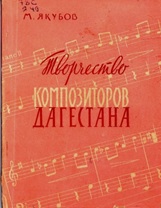    Творчество композиторов Дагестана / Манашир Якубов. – Махачкала: Дагестанское книжное издательство, 1961. – 83 с.   Издание рассчитано на круг лиц, интересующихся музыкой, имеющих некоторый слушательский опыт, желающих расширить свои познания в области дагестанской музыки.   «Творчество Мурада Кажлаева разносторонне, многогранно, неоднородно и трудно поддается односложному определению» – так Манашир Якубов говорит о выдающемся композиторе в книге.   Якубов М.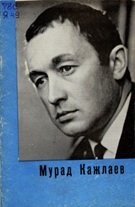    Мурад Кажлаев / Манашир Якубов. – Махачкала: Дагестанское книжное издательство, 1969. – 22 с.   Издание включает такие разделы, как: «Список произведений Мурада Кажлаева», «Краткая биография М.М. Кажлаева».    Якубов М. А.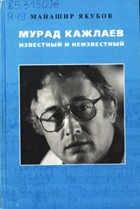    Мурад Кажлаев известный и неизвестный / М. Якубов. – Москва: Эхо Кавказа, 2002. – 624 с.: ил.   Оригинальное по форме повествование представляет портрет замечательного музыканта в разных ракурсах. Элементы исследования сочетаются в книге с документальными свидетельствами. На страницах этой книги читатель найдет материалы, отражающие самые разные стороны творчества Кажлаева. О нем говорят мастера мировой культуры. В приложении: «Из ранних откликов прессы», «О балете «Горянка»», «Штрихи к портрету мастера», «Мурад Кажлаев вспоминает, размышляет, отвечает на вопросы», «Список сочинений Мурада Кажлаева», «Награды Мурада Кажлаева».   Воронина Г.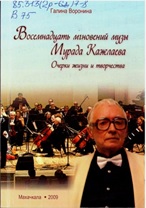   Восемнадцать мгновений музы Мурада Кажлаева: очерки жизни и творчества / Галина Воронина. – Махачкала: Эпоха, 2009. – 223 с.   В личные наблюдения автора включены событийные моменты творческой жизни композитора, а также редкие зарисовки случаев из жизни Кажлаева. События в книге по определенным причинам разворачиваются только до 1990 года. Важное место отведено родословной линии семьи Кажлаева, его встречам с выдающимися деятелями мировой культуры. «Музыка народов Дагестана…Она как яркий и роскошный букет из сотни цветов….» – этими словами открывается авторское предисловие в следующей книге.   Гусейнов М. А.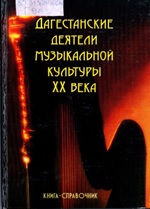    Дагестанские деятели музыкальной культуры XX века: книга-справочник / М.А.Гусейнов. – Махачкала: Республиканская газетно-журнальная типография, 2005. - 216 с.   В книге-справочнике собраны и систематизированы сведения о дагестанских деятелях музыкальной культуры всех жанров в период XX  и начала XXI веков. Работа содержит фактологический материал. Информация о  Мураде Кажлаеве имеется в части «Профессиональные композиторы и музыковеды»..   Шабаева А. К.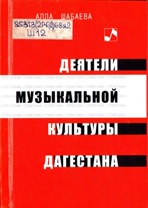    Деятели музыкальной культуры Дагестана: справочник  / А. К. Шабаева; Институт языка, литературы и искусства им. Г. Цадасы ДНЦ РАН. –  Махачкала, 2006. – 166 с.   Данный справочник – первая попытка представить в одном издании не только краткие сведения о различных деятелях музыкальной культуры республики, но и материал о композиторах, педагогах, живших и творивших здесь в разные годы – всего  более 150 деятелей музыкальной культуры Дагестана.В фонде музыкальных изданий библиотеки особое место занимает богатая коллекция нотных изданий М.Кажлаева.   Кажлаев М.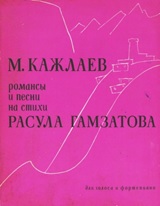    Романсы и песни на стихи Расула Гамзатова [Ноты] : для голоса и фортепиано / Мурад Кажлаев. –  Москва: Музыка, 1969. – 39 с.   Содержание:  «Часто я вспоминаю…», « Матери, Гуниб», «О тебе я думаю…», «У того окна», «Долалай», «Желтые листья», «Африка».   Искусство Дагестана в ХХ столетии  / авт. проекта и рук. авт. коллектива А.Дж. Магомедов; Институт языка, литературы и искусства им. Г. Цадасы ДНЦ РАН.  – Махачкала,  2012. – 508 с.: ил.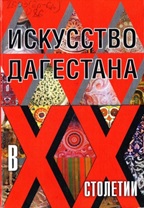    В работе прослежены процессы становления и развития инфраструктуры искусства – формирование региональной научной школы искусствознания, развитие профессионального художественного образования, подготовка кадров для учреждений искусства.   В четвертой главе «Развитие профессиональной музыкальной культуры» хронологически прослеживается творчество Мурада Кажлаева и других известных дагестанских композиторов в период послевоенных лет, в 1960-е, 1970-е годы, описываются жанрово-видовые и стилистические инновации 1980-х годов, а также развитие музыкального искусства Дагестана в постсоветское время.   Жизнь и творчество великого маэстро Дагестана Мурада Кажлаева отражены на страницах многих других книжных, а также газетных и журнальных изданий, хранящихся в фондах Национальной библиотеки РД им. Р. Гамзатова. «В  85 я продолжаю учиться!»Дагестанский композитор Мурад Кажлаев  год назад в январе 2016 году  ометил  85-летие и 65 лет творческой деятельности. Его называют одним из основоположников профессиональной музыки республики. Он экспериментировал в разных жанрах: от симфонии и концертов до оперы и кино. Но все его творчество - о Дагестане, его природе и людях.. «Мы чествуем Мурада Кажлаева, который прославил нашу республику. Его талант – явление, безусловно, не только дагестанского искусства. Он много лет возглавлял крупнейший симфонический оркестр, представлял страну за рубежом. С неизменным успехом его творчество признавалось почитателями во всем мире, при этом Мурад  Магомедович всегда оставался настоящим выразителем народного творчества Дагестана. Сегодня мы станем зрителями новой балетной постановки «Любовь моя, печаль моя». Думаю, что и это произведение войдет в сокровищницу российского и дагестанского искусства. Мы желаем от всего сердца долгих лет и творческих успехов. Это ещё важно и потому, что М. Кажлаев основал в Дагестане школу для одаренных детей. В руках такого мастера и воспитателя подрастающее поколение музыкантов станет продолжателями дела М. Кажлаева». «Ваше творчество и профессиональная деятельность стали одним из самых высоких достижений дагестанской культуры XX века, предметом национальной гордости всех народов республики. Удивительный талант Мурада Кажлаева открыл миру музыкальное искусство Дагестана, самобытный, неповторимый музыкальный образ Страны гор, передал дух своей Родины, создал музыку, прославившую Дагестан. За годы большого творческого пути Мурад Кажлаев многократно представлял музыкальную культуру нашей страны и республики за рубежом, работал с известными деятелями искусств мира, но везде и всегда оставался патриотом своей страны,  верным сыном Дагестана. Концертные программы Академического Большого концертного оркестра им. Ю. Силантьева, которым Мурад Кажлаев руководил около 20 лет, всегда были убедительным примером продолжения лучших традиций отечественной музыкальной культуры.Государственный и политический деятель, политик. Доктор философских наук, профессор, действительный член РАЕН, специалист в области культурологии, истории и национальных отношений; дипломат. Рамазан Абдулатипов в поздравительной речи отметил, что Мурад Кажлаев - это человек высокого искусства, имя которого более 60 лет украшает Дагестан.

«Когда произносится его имя, мы чувствуем себя народом, мы чувствуем себя государством, потому что в конечном итоге народы государства состоит из таких людей как он. Мурад  Магомедович - человек очень высокого искусства. Конечно, многие из нас, которые даже не очень хорошо понимают классическую музыку, проявляем уважением к его творчеству. Мы знаем его не только как композитора, не только как дирижера, не только как собирателя уникальных музыкальных произведений народов Дагестана. Мы одновременно знаем его как крупного общественного и политического деятеля нашего государства. Мурад Магомедович награждён многими орденами, медалями Советского Союза, России и Дагестана. Это означает, что он прожил очень большую жизнь, что Родина высоко ценила его талант, его творчество, его просветительскую деятельность», - сказал Р.Абдулатипов.

Самым главным и самым выдающимся достижением, по словам, является то, что в свои зрелые годы, работая сутками, Мурад  Кажлаев создал в Махачкале свою детскую музыкальную школу для особо одарённых детей: «Мы очень в этом нуждаемся. Я даже думаю, что на основе этой школы впоследствии, может быть, нам надо, чтобы у нас была своя консерватория в Дагестане. Дагестан - это богатейшая музыкальная республика».
Министр культуры Дагестана Зарема  Бутаева в своем выступлении отметила, что Мурад   Кажлаев стал настоящим символом академической музыкальной культуры республики. В каждой ипостаси маэстро достигал творческих вершин, будь то композиторское искусство, деятельность дирижера, педагога, просветителя. В подтверждение к сказанному она отметила несколько штрихов его творческой биографии. заместитель Постпреда РД Изумруд Мугутдинова, тепло отозвавшись о творчестве: «Мурад Магомедович - один из главных символов национальной дагестанской культуры, один из столпов музыкального достояния России. Он реализовался творчески во многих профессиях: и как знаменитый композитор, и как прекрасный руководитель оркестра, и как замечательный педагог. Все что он делает в музыке и на своем жизненном пути - всегда необычно и уникально. Пять лет назад он поразил нас в очередной раз, когда создал в Махачкале такую удивительную музыкальную школу для одаренных детей, где каждый ее уголок пропитан любовью к детям и музыке», - заключила она. В своем интервью сама Чисато Кусуноки пишет: «Я счастлива, что судьба занесла меня в мир прекрасной музыки Мурада Кажлаева. Через ее волшебные звуки мир еще больше узнает о великом мастере музыки Кажлаеве. И о его стране – под названием «Дагестан» Композитор, дирижер, народный артист СССР, академик РАЕН – можно долго перечислять звания и награды Мурада Кажлаева, но самое главное – он непревзойденный маэстро, достояние Дагестана.
Заместитель Постпреда РД Изумруд Мугутдинова, тепло отозвавшись о творчестве: «Мурад  Магомедович - один из главных символов национальной дагестанской культуры, один из столпов музыкального достояния России. Он реализовался творчески во многих профессиях: и как знаменитый композитор, и как прекрасный руководитель оркестра, и как замечательный педагог. Все что он делает в музыке и на своем жизненном пути - всегда необычно и уникально. Пять лет назад он поразил нас в очередной раз, когда создал в Махачкале такую удивительную музыкальную школу для одаренных детей, где каждый ее уголок пропитан любовью к детям и музыке», - заключила она. В своем интервью сама Чисато Кусуноки пишет: «Я счастлива, что судьба занесла меня в мир прекрасной музыки Мурада Кажлаева. Через ее волшебные звуки мир еще больше узнает о великом мастере музыки Кажлаеве. И о его стране – под названием «Дагестан» Глава Республики Дагестан выразил благодарность композитору за неоценимый вклад в духовное развитие дагестанского, российского, советского народа и наградил юбиляра званием Народного артиста Дагестана за особые заслуги в деле развития музыкального искусства и многолетнюю творческую деятельность.Вдохновение не покидает мастера. Он продолжает работать и радовать новыми премьерами«Произведения Мурада Кажлаева не перестают звучать со сцен концертных залов, театров, в телерадиоэфире. Своим многогранным творчеством он стал подлинным просветителем национального музыкального искусства, глашатаем богатейшей культуры Дагестана в мире. Предмет особой гордости для всех дагестанцев –Гипотеза исследования.  Мы должны знать историю своей Родины, своего народа и тех кто прославил наш край во всем мире .5 . Методы исследования. а) Получение информации из литературы; б) Сбор информации в сети интернет; в) изучение жизненного пути  выдающегося композитора современности, творчество которого стало достоянием дагестанской культуры XX века и предметом национальной гордости республики.Список литературы:Абдуллаева Э. Б. Творческие поиски композиторов Дагестана: к 60-летию со дня основания Союза композиторов Дагестана // Вестник Института языка, литературы и искусства им. Г. Цадасы ДНЦ РАН. 2013. № 7. С. 172-180.Мурад Кажлаев. Жизнь и музыка: иллюстрированный альбом. М. - Махачкала: Эхо Кавказа; Эпоха, 2005. 376 с.Якубов М. А. Мурад Кажлаев известный и неизвестный. М.: Эхо Кавказа, 2002. 624 с.http://www.president.e-dag.ru/index.php?area=1&p=static&page=kazhlaev            